Сумська міська рада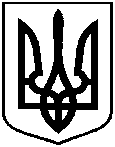 Виконавчий комітетРІШЕННЯЗ метою покращення якості та безпеки надання послуг, підтримання                     в належному технічному стані автотранспортного парку та розглянувши звернення виконавця послуг з перевезення пасажирів ТОВ «СНД-Автотранс»  від 18.08.2017 б/н щодо встановлення тарифу на послуги з перевезення пасажирів на автобусних маршрутах загального користування, що працюють у звичайному режимі № 51 «Піщане – Прокоф’єва», відповідно до наказу Міністерства транспорту та зв’язку України від 17.11.2009 року № 1175 «Про затвердження Методики розрахунку тарифів на послуги пасажирського автомобільного транспорту», Закону України «Про автомобільний транспорт», керуючись підпунктом 2 пункту «а» статті 28, частиною першою статті 52 Закону України «Про місцеве самоврядування в Україні», виконавчий комітет Сумської міської ради ВИРІШИВ:Встановити ТОВ «СНД-Автотранс» тарифи на послуги з перевезення одного пасажира на міських автобусних маршрутах загального користування, що працюють в звичайному режимі згідно з додатком.Рішення виконавчого комітету від 18.07.2017 № 367 «Про тарифи на послуги з перевезення пасажирів на автобусних маршрутах загального користування, що працюють у звичайному режимі ТОВ «СНД-Автотранс» вважати таким, що втратило чинність.Рішення набуває чинності з моменту оприлюднення.Яковенко С.В., тел. (0542) 700-667,ТОВ «СНД-Автотранс», тел. (095) 133 91 30Розіслати: Журбі О.І., Яковенку С.В., ТОВ «СНД-Автотранс»Тарифина послуги з перевезення пасажирів на автобусних маршрутах загального користування, що працюють у звичайному режимі №51 «Піщане – Прокоф’єва» ТОВ «СНД-Автотранс»Начальник відділу транспорту, зв’язку та телекомунікаційних послуг					     С.В. Яковенко від 29.01.2018   № 57Про тарифи на послуги з перевезення пасажирів на автобусних маршрутах загального користування,                       що працюють у звичайному режимі ТОВ «СНД-Автотранс»Міський голова О.М. ЛисенкоДодатокдо рішення виконавчого комітету від   29.01.2018     № 57№ з/пПоказникиТариф одиниці послуги, грн.1.Вартість одного пасажироперевезення від   вул. Прокоф’єва до з-ду АЕН 5,002.Вартість одного пасажироперевезення для пенсіонерів за віком (за умови пред'явлення пенсійного посвідчення) від вул. Прокоф’єва до   з-ду  АЕН 3,003.Вартість одного пасажироперевезення для дітей   1-4 класів  від вул. Прокоф’єва до с. Піщане 2,004.Вартість одного пасажироперевезення від  вул. Прокоф’єва, заводу АЕН до с. Піщане 6,005.Вартість одного пасажироперевезення для пенсіонерів за віком (за умови пред'явлення пенсійного посвідчення) від вул. Прокоф’єва, заводу  АЕН до с. Піщане4,006.Вартість одного пасажироперевезення  від заводу АЕН до вул. Прокоф’єва5,007.Вартість одного пасажироперевезення для пенсіонерів за віком (за умови пред'явлення пенсійного посвідчення) від заводу АЕН до вул. Прокоф’єва3,008.Вартість одного пасажироперевезення для дітей     1-4 класів від с. Піщане до вул. Прокоф’єва  2,009.Вартість одного пасажироперевезення    від села Піщане до вул.Прокоф’єва,  заводу АЕН6,0010.Вартість одного пасажироперевезення для пенсіонерів за віком (за умови пред'явлення пенсійного посвідчення)   від села Піщане до вул. Прокоф’єва,  заводу АЕН4,00Директор ТОВ «СНД-Автотранс»С.М. Овсянко